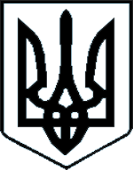       УКРАЇНА            ДЕПУТАТ ВАРАСЬКОЇ МІСЬКОЇ РАДИПП «ЗА МАЙБУТНЄ»Восьме скликанняЗвіт діяльності депутатки Вараської міської ради від політичної партії «За майбутнє» за 2020-2021р.Камінської Наталії. До складу Вараської міської ради VІІІ скликання я, Камінська Наталія Ігорівна,  була обрана депутаткою на місцевих виборах 25.10.2020р. від політичної партії «За майбутнє». До виконання депутатських обов’язків офіційно приступила 03.11.2020р. згідно рішення першої сесії Вараської міської ради (далі ВМР), на підставі постанови №12 Вараської міської ТВК, набравши 116 голосів у першому виборчому окрузі.Основними обов’язками депутата місцевої ради згідно ст.10 та ст.18 Закону України Про статус депутатів місцевих рад є:підтримувати зв’язок з виборцям;не рідше одного разу на півріччя інформувати виборців про роботу місцевої ради та її органів;брати участь у громадських слуханнях;вивчати громадську думку, потреби громади, брати участь у їх вирішенні;вести прийом виборців/громадян не рідше одного разу на місяць;додержуватись законодавства України;брати участь у роботі ради, постійних комісій;виконувати доручення ради, її органів.Згідно вищенаведеного повідомляю, що керуюсь у своїй діяльності Конституцією України, законами України «Про місцеве самоврядування в Україні», «Про статус депутатів місцевих рад», «Про звернення громадян», регламентом Ради та іншими нормативно-правовими актами, що визначають діяльність ради та її органів.Протягом вказаного періоду взяла участь у 17 пленарних засіданнях сесій ВМР, де активно брала участь в обговоренні всіх важливих питань та відстоювала інтереси громади. Зокрема, мною підтримані та прийняті радою такі важливі рішення: створення комунального медичного закладу, закупівля кисневої станції та ПЛР лабораторії, виділення коштів на закупівлю обладнання для лікарні, на розроблення ПКД для будівництва стадіону на території Вараського ліцею №2 та спортивного комплексу у м. Вараш, підтримано звернення до вищих органів державної влади щодо відновлення пільгового тарифу для 30-ти кілометрової зони навколо АЕС, встановлено обґрунтовані ставки податків на 2022р. для Вараської громади, виділено землі для бійців АТО/ООС, прийнято рішення про створення «Вараського молодіжного центру», регулярно виділяються кошти по програмі співфінансування багатоквартирних житлових будинків, розробляються ортофотоплани громади, розпочато капітальний ремонт дороги «Зарічне – Полиці» (зокрема, ділянки Вараш – Біле Озеро), встановлюється мультифункціональний майданчик на території  Вараського міського центру реабілітації та прийнято ще ряд інших доленосних рішень для громади. В той же час, депутатами фракції «За майбутнє» не підтримано проєкти рішень щодо реорганізації закладів: ЗДО (ДНЗ) №2 та Вараської гімназії.Як секретар бюджетної комісії приймала активну участь у засіданнях. Всього проведено 17 засідань, на яких виділялись кошти для закупівлі обладнання, ремонту доріг, будівництва та ремонту шкіл та садочків, оплата праці медикам та багато іншого.Прийом громадян ведеться депутатами фракції «За майбутнє» щомісячно у перший вівторок, також на сайті ВМР надано мій контактний телефон для направлення звернень громадян, а також мною особисто постійно ведуться усні («живі»), телефонні консультації та приймаються письмові звернення від виборців. В результаті співпраці з громадою, мною було ініційовано близько 10 депутатських звернень. Зокрема серед них:Усунення недоліків по ремонту асфальтобетонного покриття                вул. Паркової та встановлення стічних колодязів (виконаною). При розробці ставок податків депутатським корпусом на 2022 рік, мною було подано звернення в податкову (ДПІ  ГУ ДПС у Рівненській області) для отримання вичерпної інформації щодо наявного переліку платників податків та надходжень від таких сплат, що дало можливість проаналізувати існуючий стан справ та ґрунтовно підійти до планування ставок податків на наступні періоди  (виконано). За зверненням мешканців буд. 17 по м-р Будівельників було направлено звернення на міського голову щодо облаштування паркувального майданчика для автомобілів мешканців у дворі (у відповідь отримано інформацію, що планується комплексне вирішення питання паркування автомобілів у м. Вараш ). В результаті звернень мешканців та мого депутатського звернення, завдяки КП «Благоустрій» усунено нерівність дорожнього покриття дворової вулиці по м-р Будівельників 32/1.Після депутатської виїзної комісії мною активно лобіювалося питання облаштування пішохідної доріжки для дітей до школи у с. Собіщиці (виконано до 01.09.2021р.). Разом з колегою-депутатом Кедичем П.Р. ініціювали звернення щодо розробки ПКД для ремонту Мульчицької амбулаторії (в роботі). У відповідь на звернення громадян, було ініційоване депутатське звернення щодо облаштування та розміщення нового скейт-парку (подано проєкт на Громадський бюджет). Разом з іншими депутатами різних фракцій, я була співрозробником програми «Громадський бюджет», який підтримано Радою та введено в дію у нашій громаді. Подано 52 проєкти та більшість з них допущено до голосування.Інші усні та письмові звернення щодо життєдіяльності громади.Також я як депутатка місцевої ради працюю у наступних комісіях:Координаційний комітет з питань впровадження громадського бюджету (згідно Рішення ВМР №533 від 25.06.2021р.);Конкурсна комісія з перевірки та відбору проєктних заявок для участі у Програмі співфінансування ремонтів багатоквартирних житлових будинків у Вараській міській територіальній громаді на 2021-2025 роки (згідно Рішення ВМР № 621 від 20.08.2021р.);Конкурсна комісія з проведення конкурсу на заміщення вакантної посади директора КНП ВМР «Агенція розвитку Вараської громади» (згідно Розпорядження міського голови ВМР № 264-р від 20.10.2021р.).Постійно займаюсь волонтерською та громадською діяльністю у різних сферах життя громади та Вараського району. Підвищую свою кваліфікацію як депутата, проходжу тренінги, навчання зокрема у «Школі місцевої політики» та «Школі місцевого самоврядування». З повагою, Депутатка Вараської міської Радивід ПП «За Майбутнє»						Наталія Камінська